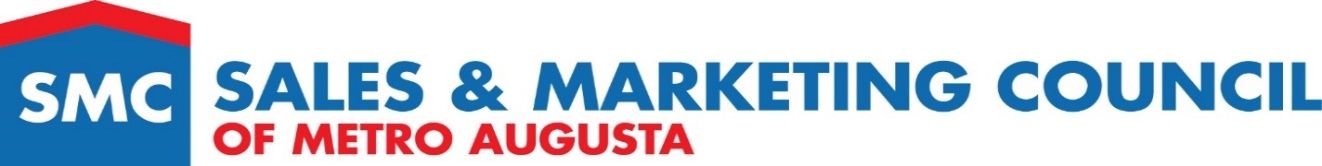 Form 9 - Best Special Sales Promotion/Single EventAward CriteriaThe best special event promotion, pre-sale event, grand opening, designed to promote a company, builder, community, or master planned development in 2023. One award will be presented to the community Sales Center with the best special sales promotion in 2023.Judging CriteriaOriginality, concept, target marketing, overall design, and execution.Applicant InformationPerson Submitting _____________2023.____________________________________________________Company ____________________________________________________________________________Community Name ______________________________________________________________________Community Location _____________________________________________________________Information Needed Check List Submitted by (signature)										Contact number ________________________________________________________________________Broker/Manager Approval (print & sign) _____________________________________________________________Marketing statement and brief explanation of why you think this campaign should receive this award________Digital photo of each ad, invitation, press release and other materials produced for event________Professional color photos of event________Community logo________Picture of company and/or person(s) that created this promotion